La description physiqueVocabulaire supplementaire leçon 9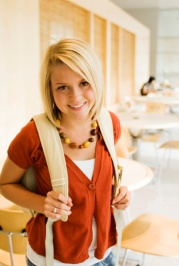 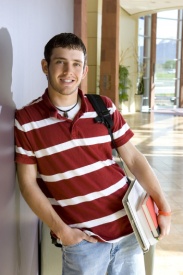 Pour décrire l’apparence:		Je suis …		average height			de taille moyenne	de taille moyenne		red-head				roux 			rousse					smart					intelligent		intelligente		athletic				sportif			sportive		funny					drôle / amusant	drôle / amusante		silly					bête			bête		interesting				intéressant		intéressante		charming				charmant		charmante		strong					fort			forte		talkative				bavard			bavarde		shy					timide			timide		friendly				aimable		aimablePour décrire le visage		J’ai 	les yeux…			bleus, noirs, gris, verts, marron, noisette												        (hazel)			glasses				les lunettes			contacts			les verres de contact		J’ai 	les cheveux …		blonds, bruns, roux, noirschestnut-brown		châtains			long				longs			curly				frisés			medium-length		mi-longs			short				courts			straight			raides			with bangs			avec frange